مجلس حقوق الإنسانالدورة الرابعة عشرةالبند 3 من جدول الأعمالتعزيز وحماية جميع حقوق الإنسان، المدنية والسياسية والاقتصادية والاجتماعية والثقافية، بما في ذلك الحق في التنمية		قرار اعتمده مجلس حقوق الإنسان*		14/6		ولاية المقرر الخاص المعني بحقوق الإنسان للمشردين داخلياً	إن مجلس حقوق الإنسان،	إذ يشير إلى جميع القرارات السابقة التي اعتمدتها الجمعية العامة ولجنة حقوق الإنسان ومجلس حقوق الإنسان بشأن المشردين داخلياً، بما فيها قرار الجمعية العامة 64/162 المؤرخ 18 كانون الأول/ديسمبر 2009 وقرار المجلس 6/32 المؤرخ 14 كانون الأول/ديسمبر 2007، 	وإذ يشير أيضاً إلى قرار الجمعية العامة 46/182 المؤرخ 19 كانون الأول/ديسمبر 1991 بشأن تعزيز تنسيق المساعدة الإنسانية التي تقدمها الأمم المتحدة في حالات الطوارئ والمبادئ التوجيهية المرفقة به، 	وإذ يشير كذلك إلى قراري المجلس 5/1 بشأن بناء مؤسسات مجلس حقوق الإنسان التابع للأمم المتحدة، و5/2 بشأن مدونة قواعد السلوك للمكلفين بولايات في إطار الإجراءات الخاصة للمجلس المؤرخين 18 حزيران/يونيه 2007، وإذ يؤكد أن على المكلف بالولاية أن يؤدي واجباته وفقاً لهذين القرارين ومرفقيهما، 	وإذ يشدد على أن الدول مسؤولة مسؤولية رئيسية عن توفير الحماية والمساعدة للمشردين داخلياً الخاضعين لولايتها وعن معالجة الأسباب الجذرية لمشكلة التشرد بالتعاون المناسب مع المجتمع الدولي،	وإذ يرحب باعتماد اتفاقية الاتحاد الأفريقي لحماية ومساعدة المشردين داخلياً في أفريقيا في 22 تشرين الأول/أكتوبر 2009، وهو الأمر الذي يشكل خطوة هامة نحو تعزيز الإطار المعياري الوطني والإقليمي لحماية المشردين داخلياً ومساعدتهم،	1-	يثني على ممثل الأمين العام المعني بحقوق الإنسان للمشردين داخلياً لما اضطلع به من أنشطة حتى الآن، وللدور الحفاز الذي قام به في زيادة الوعي بمحنة المشردين داخلياً ولجهوده المستمرة لتلبية احتياجاتهم الإنمائية وغيرها من الاحتياجات المحددة، بطرق منها تعميم مراعاة حقوق الإنسان للمشردين داخلياً في جميع الجهات ذات الصلة في منظومة الأمم المتحدة؛	2-	يحيط علماً بتقرير ممثل الأمين العام المعني بحقوق الإنسان للمشردين داخلياً، المقدم إلى المجلس في دورته الثالثة عشرة (A/HRC/13/21)؛ 	3-	يعرب عن تقديره لممثل الأمين العام لعمله المتعلق بطرح حلول عملية لتحديات التشرد الداخلي ويشجع جميع العناصر الفاعلة ذات الصلة على الاستفادة منه، بحسب الاقتضاء، عند التخطيط لبرامج دعم الحلول الدائمة وتنفيذ هذه البرامج؛	4-	يعرب عن تقديره أيضاً للحكومات والمنظمات الحكومية الدولية والمنظمات غير الحكومية التي قدمت الحماية والمساعدة إلى المشردين داخلياً ودعمت عمل ممثل الأمين العام؛	5-	يعرب عن قلقه إزاء المشاكل المستمرة التي تواجهها أعداد كبيرة من المشردين داخلياً في جميع أنحاء العالم، وبخاصة خطر الفقر المدقع والاستبعاد الاجتماعي - الاقتصادي، وإزاء فرص المشردين المحدودة في الحصول على المساعدة الإنسانية، وتعرضهم لانتهاكات حقوق الإنسان والصعوبات الناجمة عن وضعهم الخاص، مثل نقص الأغذية أو الأدوية أو المأوى والقضايا المرتبطة بذلك في أثناء إعادة إدماجهم، بما فيها الحاجة إلى رد ممتلكاتهم أو تعويضهم عنها، عند الاقتضاء؛ 	6-	يعرب أيضاً عن قلقه إزاء مشكلة التشرد الذي طال أمده ويعترف بالحاجة إلى إيجاد حلول دائمة؛	7-	يعرب عن القلق بوجه خاص إزاء المشاكل الخطيرة التي يواجهها العديد من النساء والأطفال المشردين داخلياً، بما فيها تعرضهم للعنف وإساءة المعاملة والاستغلال الجنسي والاستغلال في العمل والاتجار بالأشخاص والتجنيد الإجباري والخطف، ويشير إلى ضرورة الاستمرار في إيلاء اهتمام أكثر منهجية وعمقاً لاحتياجاتهم الخاصة في مجالات المساعدة والحماية والتنمية، علاوة على الاحتياجات الخاصة لفئات أخرى مثل المسنين والأشخاص ذوي الإعاقة والأفراد الذين تعرضوا لصدمات شديدة من جراء التشرد، مع مراعاة قرارات الجمعية العامة ذات الصلة؛	8-	يعرب عن قلقه إزاء التشرد الداخلي الناجم عن الكوارث الطبيعية الذي يتفاقم بسبب الآثار المتوقعة لتغير المناخ وبسبب الفقر، ويقر بضرورة اتباع نهج قائم على حقوق الإنسان في مجال الإنذار المبكر، والتخطيط للطوارئ المرتبطة بالكوارث، وإدارة الكوارث وتخيف حدتها، بالإضافة إلى بذل الجهود للتوصل إلى حلول دائمة؛	9-	يقر بالمبادئ التوجيهية المتعلقة بالتشرد الداخلي بوصفها إطاراً دولياً مهماً لحماية المشردين داخلياً، ويشجع الدول الأعضاء والوكالات الإنسانية على مواصلة العمل معاً في إطار المساعي الرامية إلى الاستجابة على نحو يمكن التنبؤ به بدرجة أكبر لاحتياجات المشردين داخلياً، ويدعو في هذا الصدد إلى تقديم الدعم الدولي، عند طلبه، لجهود الدول في مجال بناء القدرات؛	10-	يهيب بالدول أن تقدم حلولاً دائمة ويشجع على تعزيز التعاون الدولي، بوسائل منها توفير الموارد والخبرات لمساعدة البلدان المتضررة، ولا سيما البلدان النامية، في جهودها وسياساتها الوطنية المتصلة بتوفير المساعدة والحماية والتأهيل للمشردين داخلياً؛	11-	يقرر تمديد ولاية الإجراء الخاص المعني بحقوق الإنسان للمشردين داخلياً باعتباره مقرراً خاصاً لفترة ثلاث سنوات للقيام بما يلي:	(أ)	معالجة مشكلة التشرد الداخلي المعقدة، وبخاصة عن طريق إدماج حقوق الإنسان للمشردين داخلياً في أنشطة جميع الجهات ذات الصلة في منظومة الأمم المتحدة؛	(ب)	العمل على تعزيز الاستجابة الدولية للمشكلة المعقدة المتمثلة في حالات التشرد الداخلي والمشاركة في الدعوة والعمل الدوليين المنسقين لتحسين حماية حقوق الإنسان للمشردين داخلياً واحترامها، مع مواصلة وتعزيز الحوار مع الحكومات والمنظمات غير الحكومية والعناصر الفاعلة الأخرى ذات الصلة؛	12-	يطلب إلى المقرر الخاص المعني بحقوق الإنسان للمشردين داخلياً، عند تنفيذه لولايته:	(أ)	أن يواصل، عن طريق الحوار المستمر مع الحكومات وجميع المنظمات الحكومية الدولية والمنظمات غير الحكومية المعنية، تحليل أسباب التشرد الداخلي، واحتياجات المشردين وحقوقهم الإنسانية، وتدابير الوقاية وسبل تعزيز حماية المشردين داخلياً ومساعدتهم وإيجاد حلول دائمة لهم، مع مراعاة الحالات المحددة والمعلومات ذات الصلة، بما فيها بصفة خاصة البيانات والإحصاءات الوطنية، وأن يدرج المعلومات المتعلقة بذلك في التقارير التي يقدمها إلى المجلس؛	(ب)	أن يواصل، عن طريق الحوار المستمر مع الحكومات وجميع المنظمات الحكومية الدولية والمنظمات غير الحكومية المعنية، جهوده الرامية إلى تشجيع وضع استراتيجيات شاملة وتدابير دعم تركِّز على منع التشرُّد وعلى تحسين الحماية والمساعدة والحلول الدائمة المقدمة للمشردين داخلياً، واضعاً في اعتباره المسؤولية الرئيسية التي تقع على عاتق الدول في نطاق ولايتها في هذا الصدد؛	(ج)	أن يواصل استخدام المبادئ التوجيهية المتعلقة بالتشرُّد الداخلي في حواره مع الحكومات والمنظمات الحكومية الدولية والمنظمات غير الحكومية وغيرها من العناصر الفاعلة ذات الصلة، وأن يواصل جهوده من أجل زيادة نشر المبادئ التوجيهية والترويج لها وتطبيقها ودعم الجهود الرامية إلى تشجيع بناء القدرات واستخدام المبادئ التوجيهية، بالإضافة إلى وضع التشريعات والسياسات المحلية؛	(د)	أن يُدخِل منظوراً جنسانياً في جميع أعمال الولاية وأن يولي اعتباراً خاصاً لحقوق الإنسان للنساء والأطفال المشردين داخلياً ولغيرهم من الفئات ذات الاحتياجات الخاصة، مثل المسنين والأشخاص ذوي الإعاقة والأفراد الذين تعرضوا لصدمات شديدة من جراء التشرد الداخلي، وللاحتياجات الخاصة لهذه الفئات من المساعدة والحماية والتنمية؛	(ﻫ)	أن يواصل جهوده الرامية إلى تشجيع النظر، عند الاقتضاء، في حقوق الإنسان للمشردين داخلياً واحتياجاتهم الخاصة من الحماية والمساعدة في سياق عمليات السلام واتفاقات السلام وعمليات إعادة الإدماج وإعادة التأهيل؛	(و)	أن يواصل الاهتمام بدور المجتمع الدولي في مساعدة الدول المتضررة، بناء على طلبها، في تلبية احتياجات المشردين داخلياً من الحماية والمساعدة، بما في ذلك مساعدتها في تنفيذ الاستراتيجيات الوطنية وأن يُدخِل في أنشطة الدعوة التي يقوم بها اهتماماً بتعبئة الموارد الكافية للاستجابة لاحتياجات البلدان المتضررة؛	(ز)	أن يواصل، عن طريق الحوار المستمر مع الحكومات والمنظمات الحكومية الدولية والمنظمات غير الحكومية المعنية، جهوده الرامية إلى تعزيز حماية حقوق الإنسان للمشردين داخلياً في سياق الكوارث الطبيعية؛	(ح)	أن يستمر في تعزيز التعاون الذي نشأ بين ممثل الأمين العام والأمم المتحدة، بما في ذلك التعاون في إطار لجنة بناء السلام، والمنظمات الدولية والإقليمية الأخرى، وبخاصة مشاركته في عمل اللجنة الدائمة المشتركة بين الوكالات وهيئاتها الفرعية.	13-	يشجِّع بقوة جميع الحكومات، ولا سيما حكومات البلدان التي توجد فيها حالات تشرد داخلي، على أن تُيسِّر أنشطة الأمم المتحدة الرامية إلى تلبية احتياجات المشردين داخلياً من الحماية والمساعدة والتنمية، وأن تستجيب لطلبات المقرر الخاص المتعلقة بالقيام بزيارات والحصول على المعلومات، ويحث الحكومات والهيئات ذات الصلة في منظومة الأمم المتحدة على أن تقوم على المستوى القطري أيضاً بمتابعة تنفيذ توصيات المكلف بالولاية متابعة فعالة بحسب الاقتضاء، وإتاحة المعلومات بشأن التدابير المتخذة في هذا الصدد؛	14-	يشجع الأمم المتحدة، بما في ذلك وكالاتها المتخصصة، والمنظمات الحكومية الدولية الإقليمية، والمكلفين بالولايات، والمؤسسات المهتمة والخبراء المستقلين المهتمين، والمنظمات غير الحكومية على إقامة حوار وتعاون منتظمين مع المقرر الخاص في أداء ولايته؛	15-	يشجع جميع منظمات الأمم المتحدة ذات الصلة ومنظمات تقديم المساعدة الإنسانية ومنظمات حقوق الإنسان والمنظمات الإنمائية على تعزيز التعاون والتنسيق فيما بينها عن طريق اللجنة الدائمة المشتركة بين الوكالات وأفرقة الأمم المتحدة القطرية في البلدان التي تشهد حالات من التشرد الداخلي، وعلى تقديم كل ما يمكن من أوجه المساعدة والدعم للمقرر الخاص، ويطلب استمرار مشاركة المقرر الخاص في أعمال اللجنة الدائمة المشتركة بين الوكالات وهيئاتها الفرعية؛	16-	يطلب إلى الأمين العام ومفوضية الأمم المتحدة السامية لحقوق الإنسان أن يوفِّرا للمقرر الخاص كل ما يلزم من مساعدة وموظفين لتنفيذ ولايته على نحو فعال وأن يكفلا عمل الآلية بالتعاون الوثيق مع منسق الإغاثة في حالات الطوارئ وبدعم مستمر من مكتب تنسيق الشؤون الإنسانية ومفوضية الأمم المتحدة السامية لشؤون اللاجئين؛	17-	يدعو المقرر الخاص إلى أن يواصل تقديم التقارير السنوية بشأن تنفيذ ولايته إلى المجلس والجمعية العامة، على أن تتضمن هذه التقارير اقتراحات وتوصيات بشأن حقوق الإنسان للمشردين داخلياً، بما في ذلك اقتراحات وتوصيات بشأن تأثير التدابير المتخذة على المستوى المشترك بين الوكالات؛	18-	يقرر مواصلة النظر في مسألة حقوق الإنسان للمشردين داخلياً وفقاً لبرنامج عمله السنوي.الجلسة الرابعة والثلاثون17 حزيران/يونيه 2010[اعتُمد بدون تصويت.]الأمم المتحدةA/HRC/RES/14/6A/HRC/RES/14/6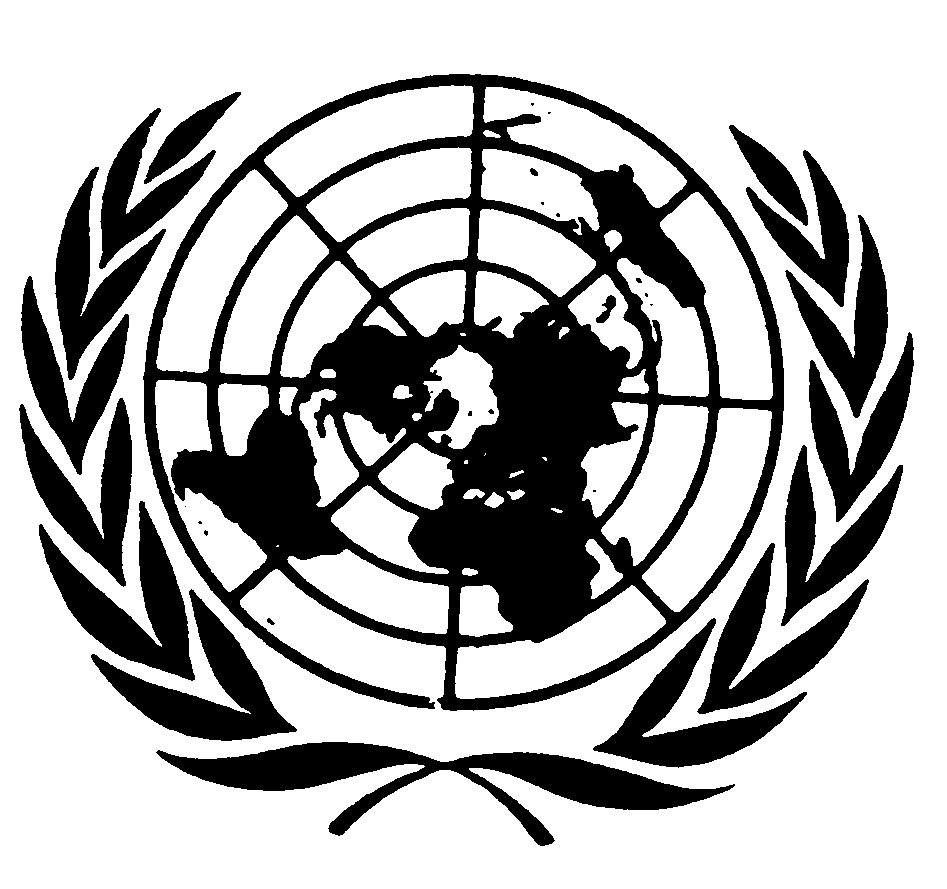 الجمعية العامةالجمعية العامةDistr.: General23 June 2010ArabicOriginal: English